LUGAR Y FECHASr/a Secretario/a de InvestigaciónNOMBRE Y APELLIDO DEL/LA SECRETARIO/ANOMBRE DE LA FACULTADUniversidad Autónoma de Entre RíosDe mi mayor consideración:Por medio de la presente, la/el NOMBRE/FUNCIÓN DE LA AUTORIDAD COMPETENTE DE LA INSTITUCIÓN U ORGANISMO avala la participación del/la DOCENTE/INVESTIGADOR/BECARIO NOMBRE Y APELLIDO, DNI XXXXXXXX, en el Proyecto de Investigación y Desarrollo denominado “TÍTULO DEL PROYECTO”, de esa Facultad.Sin otro particular, la/lo saludo muy atentamente.-------------------------------Firma y sello de autoridad competente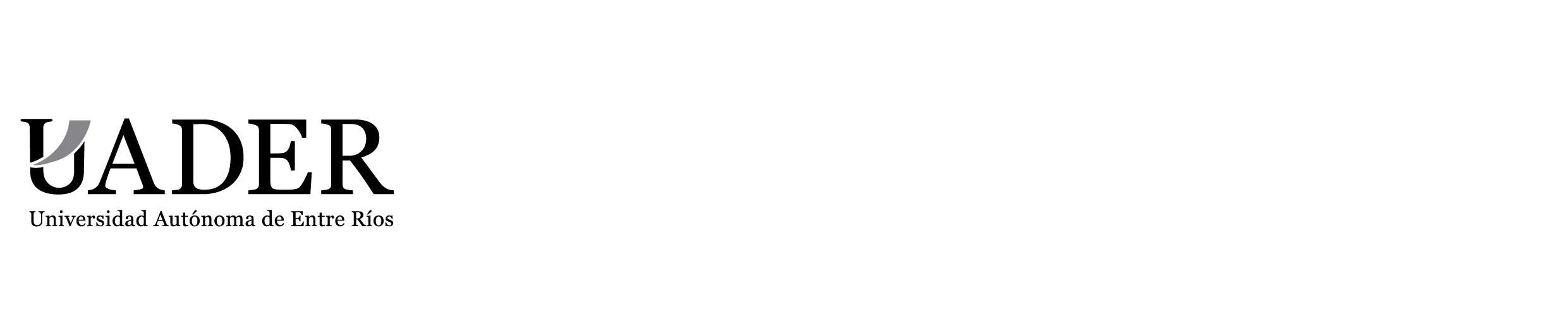 AVAL PARA LA PARTICIPACIÓN DE UN/A INTEGRANTE EXTERNO/A EN UN PROYECTO DE INVESTIGACIÓNN003-001AVAL PARA LA PARTICIPACIÓN DE UN/A INTEGRANTE EXTERNO/A EN UN PROYECTO DE INVESTIGACIÓNN003-001